Supplementary Figure 1. Rarification curves for Cueva del Milodón and Dos Herraduras 1 studied samples.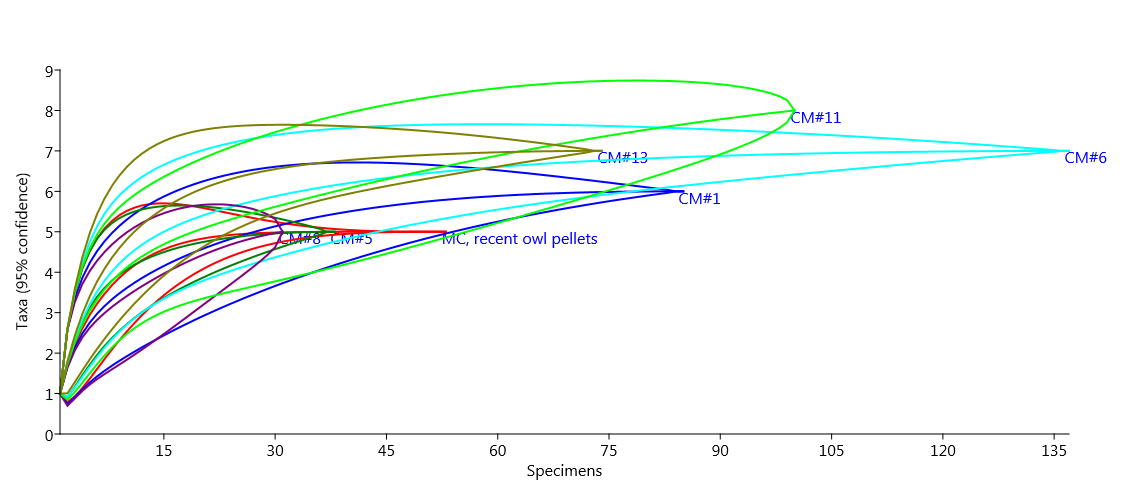 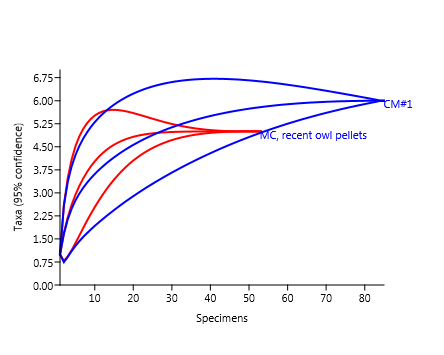 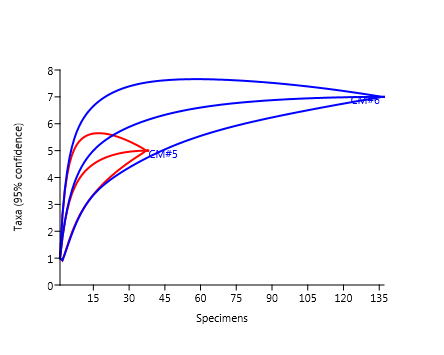 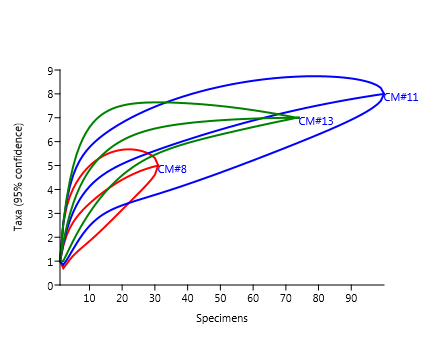 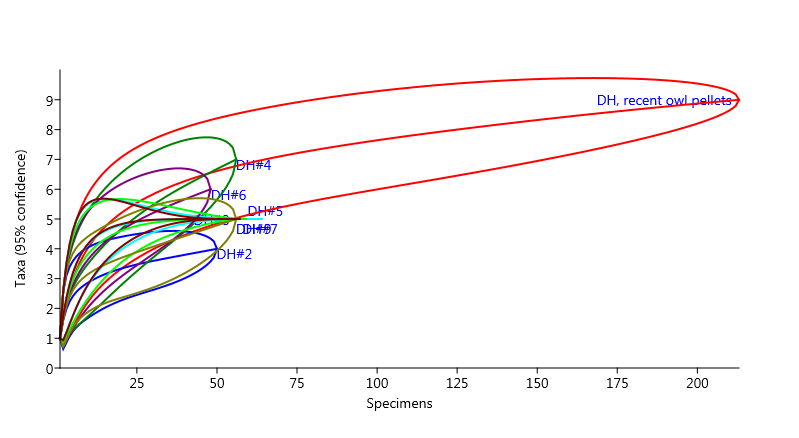 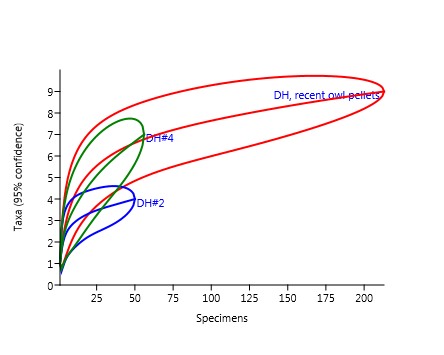 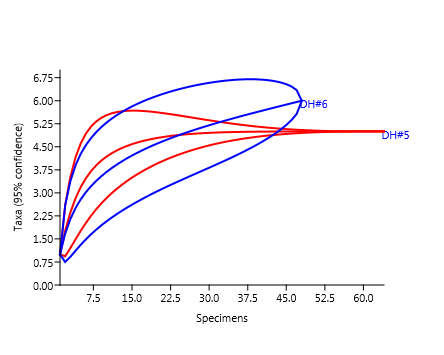 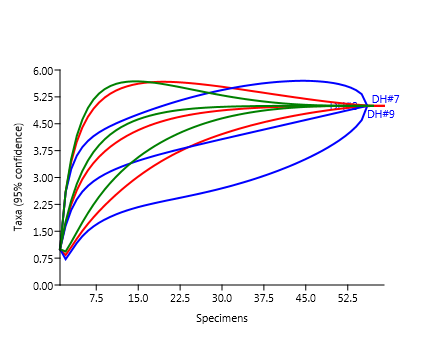 